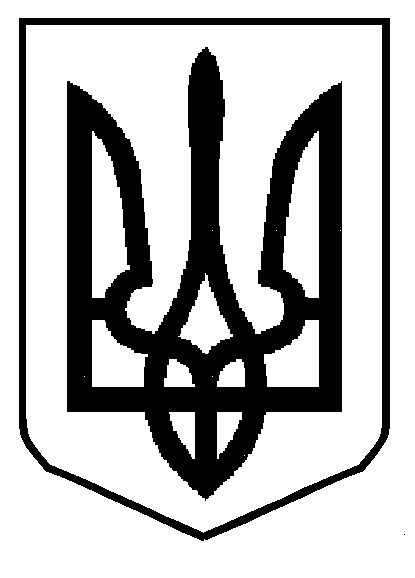 МІНІСТЕРСТВО  ОСВІТИ  І  НАУКИ  УКРАЇНИДЕПАРТАМЕНТ  ОСВІТИ  І  НАУКИЛЬВІВСЬКОЇ  ОБЛАСНОЇ  ДЕРЖАВНОЇ  АДМІНІСТРАЦІЇН А К А ЗПро участь школярівЛьвівщини у Всеукраїнському юннатівському  природоохоронному  русі «Зелена естафета»Відповідно до Плану всеукраїнських і міжнародних організаційно-масових заходів з дітьми та учнівською молоддю на 2018 рік (за основними напрямами  позашкільної освіти)», затвердженого наказом Міністерства освіти і науки України від 04.01.2018  № 12, листа комунального закладу «Черкаський обласний центр роботи з обдарованими дітьми Черкаської обласної ради» від 15.02.2018 № 35/01-24 «Про проведення І Всеукраїнського юннатівського природоохоронного руху «Зелена естафета», з 22 до 24 травня 2018 року  в Черкаській області Національний еколого-натуралістичний центр учнівської молоді спільно з Комунальним закладом «Черкаський обласний центр роботи з обдарованими дітьми Черкаської обласної ради» проводять  І Всеукраїнський юннатівський природоохоронний рух “Зелена естафета”. Для забезпечення участі школярів Львівщини у заходіН А К А З УЮ:1. Директору комунального закладу Львівської обласної ради «Львівський обласний центр еколого-натуралістичної творчості учнівської молоді»                   Кийку А.О. відрядити з 21 до 24 травня 2018 року в м.Черкаси команду – переможця обласного етапу Всеукраїнського юннатівського природоохоронного руху “Зелена естафета”  (список додається).2. Керівником делегації призначити Малицьку Ольгу Василівну, вчителя біології Великомостівського закладу загальної середньої освіти І-ІІІ ступенів Великомостівської міської ради Сокальського району, керівника гуртків КЗ ЛОР «Львівський обласний центр еколого-натуралістичної творчості учнівської молоді», та покласти на неї відповідальність за збереження життя і здоров’я дітей у дорозі та під час проведення заходу.3. Видатки на відрядження провести за рахунок коштів КЗ ЛОР «Львівський обласний центр еколого-натуралістичної творчості учнівської молоді» (кошторис додається).4. Контроль за виконанням наказу покласти на начальника управління департаменту освіти і науки Г.В.Яворовську.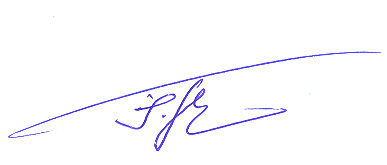 Заступник директора	 					                        І.Г. ГайдукДодатокдо наказу департаментуосвіти і науки ЛОДАвід10.05.2018р. № 07-01/190С П И С О Кучасників І Всеукраїнського юннатівського природоохоронного руху “Зелена естафета”»Додатокдо наказу департаментуосвіти і науки ЛОДАвід10.05.2018р. № 07-01/190КОШТОРИСвитрат на відрядження школярів Львівщиниу м. Черкаси21-24 травня 2018 року (Захід № 10 «І Всеукраїнський юннатівський природоохоронний рух «Зелена естафета»)Директор ЛОЦЕНТУМ                                                        А. КийкоГоловний бухгалтер  ЛОЦЕНТУМ                               М.ФедолякЗавізували:10.05.2018 р.Львів№ 07-01/1901.Шийка Олена-учениця 8 класу Великомостівського закладу загальної середньої освіти І-ІІІ ступенів Великомостівської міської ради  Сокальського району;2.Куць Марія-учениця 8 класу Великомостівського закладу загальної середньої освіти І-ІІІ ступенів Великомостівської міської ради  Сокальського району;3.Макар Ірина-учениця 8 класу Великомостівського закладу загальної середньої освіти І-ІІІ ступенів Великомостівської міської ради  Сокальського району, вихованка гуртка «Юні лісівники» КЗ ЛОР «ЛОЦЕНТУМ»;4.Калинюк Вікторія-учениця 8 класу Великомостівського закладу загальної середньої освіти І-ІІІ ступенів Великомостівської міської ради  Сокальського району, вихованка гуртка «Юні лісівники» КЗ ЛОР «ЛОЦЕНТУМ».Начальник управління   департаменту освіти і науки Г.В.ЯворовськаПроїзд Львів- Черкаси –Львів180.00 х 5 ос. х 2    1800.00 грн.Харчування150.00 х 5 ос. х 2 дн.    1500.00 грн.Проживання дітей250.00 х 4 ос. х 1 дн.    1000.00 грн.Проживання керівника360.00 х 1 ос. х 1 дн.      360.00 грн.Добові  60.00 х 5 ос. х 2 дн.                                            600.00 грн.   5260.00 грн.Начальник управління  департаменту освіти і науки  Г.В.ЯворовськаДиректор комунального закладу Львівської обласної ради «Львівський обласний центр еколого-натуралістичної творчості учнівської молоді»А.О.Кийко